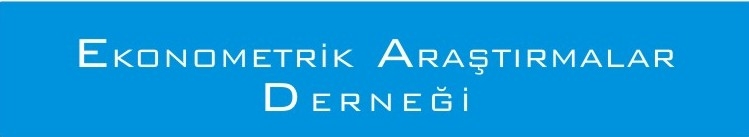 Eğitim Modülü -1-EAD “BETİMSEL İSTATİSTİKLERİN ELDE EDİLMESİ VE DAĞILIM ANALİZİ” UYGULAMALI EĞİTİM PROGRAMI5 Ekim 201310.00-11.00	Betimsel İstatistikler ve Dağılım Analizi Hakkında Bilgilendirme  (Ortalama, Varyans, Std Sapma, Ortanca, Çeyreklikler vb.)11.00–11.15    Kahve Molası11.15-12.15	Dağılım Analizi Hakkında Kısa Bilgilendirme (Veri Setlerinin Hangi Dağılımlara Uyduklarının Test Edilmesi, Dağılımların Grafiksel Analizi vb.)12.15–13.15    Öğlen Yemeği13.15-14.15	Verilerin Programa Aktarılması                         Menülerin Tanıtılması14.15–14.30    Kahve Molası14.30-15.30     Betimsel İstatistiklerin Elde Edilmesi ve Yorumlanması, Dağılım Analizlerinin Yapılması ve Yorumlanması